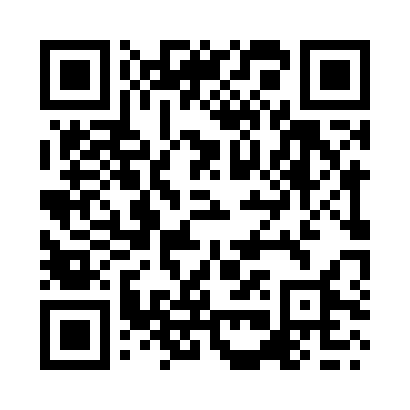 Prayer times for Tizi Ouzou, AlgeriaWed 1 May 2024 - Fri 31 May 2024High Latitude Method: NonePrayer Calculation Method: Algerian Ministry of Religious Affairs and WakfsAsar Calculation Method: ShafiPrayer times provided by https://www.salahtimes.comDateDayFajrSunriseDhuhrAsrMaghribIsha1Wed4:135:5012:414:277:339:042Thu4:115:4912:414:277:339:053Fri4:105:4712:414:287:349:064Sat4:085:4612:414:287:359:075Sun4:075:4512:404:287:369:086Mon4:065:4412:404:287:379:107Tue4:045:4312:404:287:389:118Wed4:035:4212:404:287:399:129Thu4:015:4112:404:287:409:1310Fri4:005:4012:404:297:409:1511Sat3:595:4012:404:297:419:1612Sun3:575:3912:404:297:429:1713Mon3:565:3812:404:297:439:1814Tue3:555:3712:404:297:449:1915Wed3:545:3612:404:297:459:2116Thu3:535:3512:404:307:459:2217Fri3:515:3512:404:307:469:2318Sat3:505:3412:404:307:479:2419Sun3:495:3312:404:307:489:2520Mon3:485:3212:404:307:499:2621Tue3:475:3212:404:307:499:2822Wed3:465:3112:414:317:509:2923Thu3:455:3112:414:317:519:3024Fri3:445:3012:414:317:529:3125Sat3:435:2912:414:317:529:3226Sun3:425:2912:414:317:539:3327Mon3:415:2812:414:327:549:3428Tue3:415:2812:414:327:559:3529Wed3:405:2812:414:327:559:3630Thu3:395:2712:414:327:569:3731Fri3:385:2712:424:327:579:38